Stagione Sportiva 2021/2022Comunicato Ufficiale N° 156 del 17/02/2022SOMMARIOSOMMARIO	1COMUNICAZIONI DELLA F.I.G.C.	1COMUNICAZIONI DELLA L.N.D.	1COMUNICAZIONI DEL COMITATO REGIONALE	1Modifiche al programma gare del 20/02/2022	2NOTIZIE SU ATTIVITÀ AGONISTICA	2DELIBERE DELLA CORTE SPORTIVA DI APPELLO TERRITORIALE	6MOTIVI DELLA DECISIONE	7ERRATA CORRIGE	9COMUNICAZIONI DELLA F.I.G.C.COMUNICAZIONI DELLA L.N.D.COMUNICAZIONI DEL COMITATO REGIONALERIUNIONE DEL CONSIGLIO DIRETTIVO N. 10  DEL 17.02.2022Sono presenti: Panichi (Presidente) Arriva, Bottacchiari, Capretti, Colò, Cotichella, Malascorta,  Scarpini, Borroni,(CF), Castellana (Segr.), Marziali (SGS).AUTORIZZAZIONE EX ART. 34/3 N.O.I.F.Vista la certificazione presentata in conformità all’art. 34/3 delle N.O.I.F. si concede l’autorizzazione prevista al compimento del 14° anno di età per le calciatrici e al 15° anno di età per i calciatori ai seguenti calciatori:MARI ALLESANDRO	nato 28.05.2006	 	A.S.D. LMV URBINO CALCIOSERGIACOMO DAVIDE 	nato  07.11.2006 		A.S.D. LMV URBINO CALCIO	Modifiche al programma gare del 20/02/2022CAMPIONATO PRIMA CATEGORIACausa emergenza sanitaria da Covid-19 la gara CASTELBELLINO CALCIO/CUPRAMONTANA G.IPPOLITI del 19.02.2022 è rinviata  CAMPIONATO SECONDA CATEGORIACausa emergenza sanitaria da Covid-19 la gara PORTA ROMANA/MALTIGNANO CALCIO del 19.02.2022 è rinviata.CAMPIONATO UNDER 17 ALLIEVI REGIONALIVisti gli accordi societari la gara ATLETICO AZZURRA COLLI/PORTO D ASCOLI S.R.L. è posticipata a lunedì 21.02.2022 ore 18,15.NOTIZIE SU ATTIVITÀ AGONISTICAECCELLENZARISULTATIRISULTATI UFFICIALI GARE DEL 16/02/2022Si trascrivono qui di seguito i risultati ufficiali delle gare disputateGIUDICE SPORTIVOIl Sostituto Giudice Sportivo Avv. Agnese Lazzaretti, con l'assistenza del segretario Angelo Castellana, nella seduta del 17/02/2022 ha adottato le decisioni che di seguito integralmente si riportano:GARE DEL 16/ 2/2022 PROVVEDIMENTI DISCIPLINARI In base alle risultanze degli atti ufficiali sono state deliberate le seguenti sanzioni disciplinari. MASSAGGIATORI SQUALIFICA. FINO AL 2/ 3/2022 Per comportamento irriguardoso nei confronti della terna arbitrale. CALCIATORI NON ESPULSI AMMONIZIONE CON DIFFIDA (IV INFR) AMMONIZIONE (III INFR) AMMONIZIONE (II INFR) PRIMA CATEGORIARISULTATIRISULTATI UFFICIALI GARE DEL 16/02/2022Si trascrivono qui di seguito i risultati ufficiali delle gare disputateGIUDICE SPORTIVOIl Sostituto Giudice Sportivo Avv. Agnese Lazzaretti, con l'assistenza del segretario Angelo Castellana, nella seduta del 17/02/2022 ha adottato le decisioni che di seguito integralmente si riportano:GARE DEL 16/ 2/2022 PROVVEDIMENTI DISCIPLINARI In base alle risultanze degli atti ufficiali sono state deliberate le seguenti sanzioni disciplinari. ALLENATORI SQUALIFICA FINO AL 2/ 3/2022 Per comportamento non regolamentare. Allontanato. CALCIATORI NON ESPULSI SQUALIFICA PER UNA GARA EFFETTIVA PER RECIDIVITA' IN AMMONIZIONE (V INFR) AMMONIZIONE CON DIFFIDA (IV INFR) AMMONIZIONE (III INFR) AMMONIZIONE (II INFR) AMMONIZIONE (I INFR) SECONDA CATEGORIARISULTATIRISULTATI UFFICIALI GARE DEL 12/02/2022Si trascrivono qui di seguito i risultati ufficiali delle gare disputateRISULTATI UFFICIALI GARE DEL 16/02/2022Si trascrivono qui di seguito i risultati ufficiali delle gare disputateGIUDICE SPORTIVOIl Sostituto Giudice Sportivo Avv. Agnese Lazzaretti, con l'assistenza del segretario Angelo Castellana, nella seduta del 17/02/2022 ha adottato le decisioni che di seguito integralmente si riportano:GARE DEL 12/ 2/2022 PROVVEDIMENTI DISCIPLINARI In base alle risultanze degli atti ufficiali sono state deliberate le seguenti sanzioni disciplinari. CALCIATORI ESPULSI SQUALIFICA PER UNA GARA EFFETTIVA CALCIATORI NON ESPULSI AMMONIZIONE (VI INFR) AMMONIZIONE (III INFR) GARE DEL 16/ 2/2022 PROVVEDIMENTI DISCIPLINARI In base alle risultanze degli atti ufficiali sono state deliberate le seguenti sanzioni disciplinari. CALCIATORI NON ESPULSI AMMONIZIONE CON DIFFIDA (IV INFR) AMMONIZIONE (I INFR) JUNIORES UNDER 19 REGIONALERISULTATIRISULTATI UFFICIALI GARE DEL 16/02/2022Si trascrivono qui di seguito i risultati ufficiali delle gare disputateGIUDICE SPORTIVOIl Sostituto Giudice Sportivo Avv. Agnese Lazzaretti, con l'assistenza del segretario Angelo Castellana, nella seduta del 17/02/2022 ha adottato le decisioni che di seguito integralmente si riportano:GARE DEL 16/ 2/2022 PROVVEDIMENTI DISCIPLINARI In base alle risultanze degli atti ufficiali sono state deliberate le seguenti sanzioni disciplinari. CALCIATORI NON ESPULSI SQUALIFICA PER UNA GARA EFFETTIVA PER RECIDIVITA' IN AMMONIZIONE (V INFR) AMMONIZIONE CON DIFFIDA (IV INFR) AMMONIZIONE (III INFR) AMMONIZIONE (II INFR) AMMONIZIONE (I INFR) UNDER 17 ALLIEVI REGIONALIRISULTATIRISULTATI UFFICIALI GARE DEL 16/02/2022Si trascrivono qui di seguito i risultati ufficiali delle gare disputateGIUDICE SPORTIVOIl Sostituto Giudice Sportivo Avv. Agnese Lazzaretti, con l'assistenza del segretario Angelo Castellana, nella seduta del 17/02/2022 ha adottato le decisioni che di seguito integralmente si riportano:GARE DEL 16/ 2/2022 PROVVEDIMENTI DISCIPLINARI In base alle risultanze degli atti ufficiali sono state deliberate le seguenti sanzioni disciplinari. CALCIATORI NON ESPULSI AMMONIZIONE (I INFR) 	IL SEGRETARIO				IL SOSTITUTO GIUDICE SPORTIVO           Angelo Castellana				                 Agnese LazzarettiDELIBERE DELLA CORTE SPORTIVA DI APPELLO TERRITORIALETESTO DELLE DECISIONI RELATIVE ALCOM. UFF. N.  154  –  RIUNIONE DEL 14 FEBBRAIO 2022La Corte Sportiva d’Appello Territoriale del Comitato Regionale Marche, nella riunione del giorno 14 febbraio 2022, ha pronunciato le seguenti decisioni:DECISIONE    N. 35/2021-2022  LA CORTE SPORTIVA D’APPELLO TERRITORIALEPRESSO IL COMITATO REGIONALE MARCHEcomposta daAvv. Piero Paciaroni – PresidenteDott. Giovanni Spanti Vice-PresidenteAvv. Francesco Scaloni - componenteDott. Lorenzo Casagrande Albano – Componente segretario f.f.,Dott.ssa Donatella Bordi – componentenella riunione del 14 febbraio 2022, a seguito del reclamo n. 35/2021-2022 promosso dalla ASD VIGOR FOLIGNANO  in data 4 febbraio 2022avversole sanzioni sportive della perdita della gara per 0-3 e dell’ammenda di € 300,00 (trecento/00) per la società reclamente, della squalifica per 4 giornate  ciascuno ai calciatori NEPA  MARIANO, GENTILI DOMENICO, IACHINI KEVIN e della squalifica per tre giornate al calciatore Filipponi Enrico infllitte dal Giudice sportivo territoriale del Comitato Regionale Marche con delibera pubblicata sul Com.  Uff. n. 145 del 02/02/2022,- previa riunione dei 5 reclami proposti dalla ASD VIGOR FOLIGNANO in unico contesto per connessione oggettiva in quanto i provvedimenti sono inerenti lo stesso episodio che ha portato il direttore di gara a proseguire l’incontro pro-forma;- esaminato i reclami e i relativi allegati;- verificata la tempestività e regolarità dei reclami;- visti tutti gli atti;- sentita la reclamante nella richiesta audizione;- sentito a chiarimenti il direttore di gara;- relatore, nell’udienza del giorno 14 febbraio 2022,  Francesco Scaloni,- ritenuto e considerato in fatto e diritto quanto segue,ha pronunciato la seguente decisione.	SVOLGIMENTO DEL PROCEDIMENTO  Il Giudice Sportivo presso il Comitato Regionale Marche, con decisione pubblicata sul Com. Uff. indicato in epigrafe, ha comminato le sanzioni sportive della perdita della gara per 0-3 e dell’ammenda di € 300,00 (trecento/00) alla reclamente,  della squalifica per 4 giornate ciascuno ai calciatori NEPA  MARIANO, GENTILI DOMENICO, IACHINI KEVIN e della squalifica per 3 giornate al calciatore FILIPPONI ENRICO con le seguenti motivazioni:“ Gara del 29/1/2022 OLIMPIA SPINETOLI – VIGOR FOLIGNANORilevato dal referto arbitrale che la gara in oggetto, a partire dal 29esimo del secondo tempo, non ha avuto svolgimento regolare essendo stata portata a termine pro-forma in quanto l’arbitro non si sentiva nelle condizioni di dirigerla.Dai fatti così come descritti dal Direttore di gara si rileva che lo stesso è stato gravemente insultato e minacciato da alcuni calciatori e tesserati della Società ASD Vigor Folignano, creando un clima intimidatorio e che non consentiva all’arbitro di proseguire regolarmente lo svolgimento della gara.PQMsi decide:1- di sanzionare i calciatori Nepa Mariano, Gentili Domenico e Iachini Kevin ( Vigor Folignano ) con la squalifica per 4 gare.2 – di sanzionare la società ASD Vigor Folignano con l’ammenda di euro 300,003 – di sanzionare la società ASD Vigor Folignano con la punizione sportiva della perdita della gara con il risultato di Olimpia Spinetoli 3 – Vigor Folignano 0”. “Il Giudice sportivo in relazione alle sanzioni inflitte ai calciatori poi precisava:“ SQUALIFICA PER TRE GARE EFFETTIVE- FILIPPONI ENRICO Espulso per doppia ammonizione, alla notifica del provvedimento rivolgeva all’arbitro espressioni gravemente offensive, tardando la sua uscita dal campo. “SQUALIFICA PER QUATTRO GARE EFFETTIVE- GENTILI DOMENICO Per essersi avvicinato al direttore di garA con fare minaccioso, rivolgendo allo stesso reiterate frasi offensive e minacciose, costringendolo a proseguire la gara con l’assenza delle condizioni di sicurezza e di incolumità.- IACHINI KEVIN Per essersi avvicinato con fare minaccioso all’arbitro, rivolgendo allo stesso reiterate frasi offensive e minacciose e costringendolo a proseguire la gara con l’assenza delle condizioni di sicurezza e di incolumità.- NEPA MARIANO Per essersi avvicinato al direttore di gara con fare minaccioso, rivolgendo allo stesso reiterate frasi offensive e minacciose. “   Avverso tali decisioni ha proposto reclamo la società ASD Vigor Folignano chiedendo l’annullamento della delibera relativa alla perdita della gara e dell’ammenda e la riduzione delle squalifiche dei propri calciatori, sostenendo che non si fosse verificato alcun fatto che potesse giustificare la decisione del direttore di gara di proseguire la gara pro-forma e che i giocatori sanzionati non avrebbero messo in atto i comportamenti loro addebitati dal Giudice sportivo.     Sentito a chiarimenti, il direttore di gara ha confermato di aver assunto la decisione di proseguire la gara pro-forma in quanto al 29° minuto del secondo tempo, allorchè, quando egli si era recato avanti la panchina della ASD Vigor Folignano per ammonire l’allenatore ed il massaggiatore,  gli si era avvicinato il capitano NEPA MARIANO che si  frapposto tra lui e la panchina ed ha iniziato ad insultarlo pesantemente ed a minacciarlo gravemente; nel contempo l’arbitro è stato attorniato dalla totalità dei componenti della panchina e da qualche giocatore che gli hanno proferito insulti.        In conseguenza di tali comportamenti ed in particolare dalle gravi minacce fisiche proferite nei suoi confronti da NEPA MARIANO e dall’accerchiamento, egli era rimasto del tutto intimorito ed aveva preso la decisione di continuare la direzione della gara pro-forma in quanto, a causa dello intervenuto stato di grave timore per la propria incolumità, non era più in grado di prendere provvedimenti disciplinari e proseguire la direzione della gara in condizioni normali.	Aggiungeva che nessun dirigente della ASD Vigor Folignano era intervenuto per portargli aiuto ed allontanare il capitano ed i giocatori che lo avevano accerchiato.	L’arbitro confermava inoltre che successivamente, nel corso della gara, i calciatori Gentili Domenico e Iachini Kevin lo avevano insultato ed avevamo platealmente bestemmiato.	Confermava nel resto quanto refertato.MOTIVI DELLA DECISIONELa Corte sportiva d’appello territoriale reputa che il reclamo vada parzialmente accolto in relazione alle squalifiche inflitte ai calciatori GENTILI DOMENICO e IACHINI KEVIN, con riduzione delle stesse, mentre che debba essere respinto per le altre sanzioni per le motivazioni qui appresso descritte.Va preliminarmente ricordato  che è principio cardine della giustizia sportiva quanto stabilito dall’art. 61, 1° comma, CGS, ovvero:“ I rapporti degli ufficiali di gara o del Commissario di campo e i relativi eventuali supplementi fanno piena prova circa i fatti accaduti e il comportamento dei tesserati in occasione dello svolgimento delle gare. “.In merito il Collegio di Garanzia dello Sport  del CONI, Sezione I, nella decisione n. 23/2021 ha statuito:“ Il referto arbitrale è prova legale assistita da fede privilegiata in relazione ai fatti che l’arbitro attesta essere accaduti in sua presenza e la sua messa in discussione va fatta con querela di falso e deferimento dell’arbitro alla procura federale. “ .Conseguentemente, in base a quanto scritto dall’arbitro nel referto e confermato nei chiarimenti richiestigli, vanno respinti i reclami avverso la sanzione della perdita della gara e dell’ammenda di euro 300,00 inflitte alla società, così come va respinto il reclamo avverso la sanzione della squalifica per 4 gare inflitta al calciatore NEPA MARIANO che si è reso protagonista principale del comportamento pesantemente ingiurioso e gravemente minaccioso che, unitamente all’accerchiamento del direttore di gara messo in atto dai componenti della panchina e da alcuni giocatori, hanno determinato la decisione dell’arbitro di proseguire la gara pro-forma a salvaguardia della sua sicurezza fisica.Debbono invece essere parzialmente ridotte a 3 gare ciascuno le squalifiche inflitte ai calciatori GENTILI DOMENICO e IACHINI KEVIN, non risultando né dal referto né dai chiarimenti che abbiano partecipato all’episodio che ha intimorito l’arbitro, facendogli assumere la decisione di proseguire la gara pro-forma.Il direttore di gara ha individuato come autore dell’episodio soltanto il Nepa Mariano e genericamente la totalità della panchina ed alcuni giocatori, mentre per quanto riguarda il GENTILI e lo IACHINI, egli ha scritto che entrambi, rispettivamente al 33° ed al 49° del secondo tempo, hanno platealmente bestemmiato e poi lo hanno insultato.Gli articoli 37 ( uso di espressione blasfema ) e 36 ( Altre condotte nei confronti degli ufficiali di gara ) del CGS indicano la sanzione minima per tali comportamenti rispettivamente in una gara ed in due gare: non risultando sussistere né circostanze aggravanti né attenuanti la sanzione va quindi determinata in 3 giornate di squalifica a testa.Va infine respinto il reclamo nei confronti della sanzione inflitta al calciatore FILIPPONI ENRICO, essendo congrua la squalifica per 3 gare, dovendo sommarsi alla giornata di squalifica prevista per l’espulsione derivante dalla doppia ammonizione subita, le due giornate previste dall’art. 36 sopra richiamato per gli insulti proferiti nei confronti dell’arbitro dopo la notifica del provvedimento.                                                                                                                    P.Q.M.la Corte sportiva d’appello territoriale, definitivamente pronunciando, accoglie parzialmente il reclamo, e per l’effetto, riduce la squalifica ai calciatori GENTILI DOMENICO e IACHINI KEVIN a 3 giornate; respinge nel resto.Dispone restituirsi il relativo contributo e manda alla Segreteria del Comitato Regionale Marche per gli adempimenti conseguenti.Così deciso in Ancona, nella sede della FIGC - LND - Comitato Regionale Marche, in data 14 febbraio 2022.     Il Relatore                                                                                                  Il Presidente   F.to in originale								   F.to in originale                                                                                                                                                                                                                                                                           Francesco Scaloni                                                                                        Piero Paciaroni                                                        Depositato in Ancona in data 17 febbraio 2022                       F.to in originale        		Il Segretario f.f.                                                                                                	 	  Lorenzo Casagrande AlbanoDepositato in Ancona in data 17 febbraio 2022Il Segretario f.f.                                                                                        F.to in originaleAngelo CastellanaERRATA CORRIGECAMPIONATO JUNIORES UNDER 19 REGIONALEA seguito segnalazione e successiva verifica del referto arbitrale inesatto il risultato della gara S.S. MACERATESE 1922/MONTEFANO CALCIO A R.L. del 12.02.2022 è stato 4-1 anziché 1-1 come pubblicato nel CU n. 155 del 16.02.2022.A seguito di segnalazione e successiva rettifica arbitrale il risultato della gara SANGIUSTESE M.G./ATL. CALCIO P.S. ELPIDIO del 12.02.2022 è stato 3-1 anziché 1-3 come pubblicato nel CU n.Le ammende irrogate con il presente comunicato dovranno pervenire a questo Comitato entro e non oltre il 28/02/2022.Pubblicato in Ancona ed affisso all’albo del C.R. M. il 17/02/2022.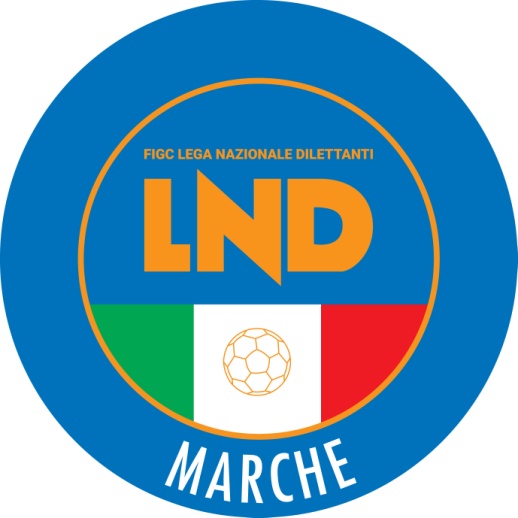 Federazione Italiana Giuoco CalcioLega Nazionale DilettantiCOMITATO REGIONALE MARCHEVia Schiavoni, snc - 60131 ANCONACENTRALINO: 071 285601 - FAX: 071 28560403sito internet: www.figcmarche.it                          e-mail: crlnd.marche01@figc.itpec: marche@pec.figcmarche.itMICHETTONI CARLO(ATL. CALCIO P.S. ELPIDIO) TARULLI ALESSANDRO(SANGIUSTESE M.G.) ORAZI LORENZO(ATL. CALCIO P.S. ELPIDIO) BASCONI MATTIA(SANGIUSTESE M.G.) BORDI WILLIAM(ATL. CALCIO P.S. ELPIDIO) CANDIDI GIANLUCA(ATL. CALCIO P.S. ELPIDIO) MANDOLESI CHRISTIAN(ATL. CALCIO P.S. ELPIDIO) FERRI ROBERTO(SANGIUSTESE M.G.) FEDE FABIO(MANCINI RUGGERO) FERRETTI DANILO(MANCINI RUGGERO) ROSSI CRISTIAN(FOLGORE CASTELRAIMONDO) PAOLUZZI PAOLO(MANCINI RUGGERO) DASHI TAULANTI(FOLGORE CASTELRAIMONDO) GRANILI ALESSANDRO(FOLGORE CASTELRAIMONDO) CICCONI LORENZO(MANCINI RUGGERO) CICIANI MATTEO(MANCINI RUGGERO) GIRONE D - 15 Giornata - AGIRONE D - 15 Giornata - AGIRONE D - 15 Giornata - AGIRONE D - 15 Giornata - APALOMBINA VECCHIA- VICTORIA STRADA    3 - 1EVANGELISTI ENRICO(VICTORIA STRADA) FUGANTE SIMONE(VICTORIA STRADA) FARABOLLINI SIMONE(PALOMBINA VECCHIA) BOCCACCI FEDERICO(TERRE DEL LACRIMA) GOBBI GIOVANNI(TERRE DEL LACRIMA) GIACOMETTI MATTEO(FABRIANO CERRETO) CARNEVALI LORENZO(FABRIANO CERRETO) FIORANELLI LUCA(FABRIANO CERRETO) CONTI MATTIA(FABRIANO CERRETO) UVA MATTEO(MOIE VALLESINA A.S.D.) BRUNI LORENZO(FABRIANO CERRETO) MULAS ALEX(FABRIANO CERRETO) FIATTI CRISTIAN(MOIE VALLESINA A.S.D.) CARLONI FILIPPO(MURAGLIA S.S.D. A R.L.) CURTO PANSINO TOMMASO(MURAGLIA S.S.D. A R.L.) SIRACUSA DANIELE(MURAGLIA S.S.D. A R.L.) MAGI FRANCESCO(VILLA S.MARTINO)   Il Segretario(Angelo Castellana)Il Presidente(Ivo Panichi)